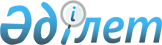 О внесении изменений в перечень органов исполнительной власти государств – членов Евразийского экономического союза, уполномоченные представители которых включаются в состав Консультативного комитета по взаимодействию контролирующих органов на таможенной границеЕвразийского экономического союзаРешение Коллегии Евразийской экономической комиссии от 6 октября 2015 года № 130

      В соответствии с пунктом 7, подпунктом 2 пункта 43 и пунктом 48 Положения о Евразийской экономической комиссии (приложение № 1 

к Договору о Евразийском экономическом союзе от 29 мая 2014 года) Коллегия Евразийской экономической комиссии решила:



      1. Внести в перечень органов исполнительной власти государств – членов Евразийского экономического союза, уполномоченные представители которых включаются в состав Консультативного комитета по взаимодействию контролирующих органов на таможенной границе Евразийского экономического союза, утвержденный Решением Коллегии Евразийской экономической комиссии от 2 декабря 2013 г.

№ 283, следующие изменения:



      а) после раздела III дополнить новым разделом IV следующего содержания:

                  «IV. От Кыргызской Республики

      1. Министерство здравоохранения Кыргызской Республики.

      2. Министерство сельского хозяйства и мелиорации Кыргызской Республики.

      3. Министерство транспорта и коммуникаций Кыргызской Республики.

      4. Государственная таможенная служба при Правительстве Кыргызской Республики.

      5. Государственная пограничная служба Кыргызской Республики.

      6. Государственная инспекция по ветеринарной и фитосанитарной безопасности при Правительстве Кыргызской Республики.»;



      б) наименование раздела IV изложить в следующей редакции:

      «V. От Российской Федерации».



      2. Настоящее Решение вступает в силу по истечении 30 календарных дней с даты его официального опубликования.      Врио Председателя Коллегии

      Евразийской экономической комиссии         А. Слепнев
					© 2012. РГП на ПХВ «Институт законодательства и правовой информации Республики Казахстан» Министерства юстиции Республики Казахстан
				